Dames 1, topdivisie seizoen 2021 - 2022SelectieSpeelsters: Sophie Posthumus (L), Britt Rösler, Gina Valenti, Imre Schuitemaker, Fleur Wesselink, Judith Schaap, Silke Schuitemaker, Paula Speckmann, Marloes Zinnemers, Britt van der Weij, Noa de Bruin, Anne-Britt KneijnsbergStaf: Trainer: Wilfried Groothuis, Frans Schäffer (ass.trainer), Rutger Boerdam (ass.trainer) Manager: Marloes Zinnemers. Eindresultaat: 5e plaats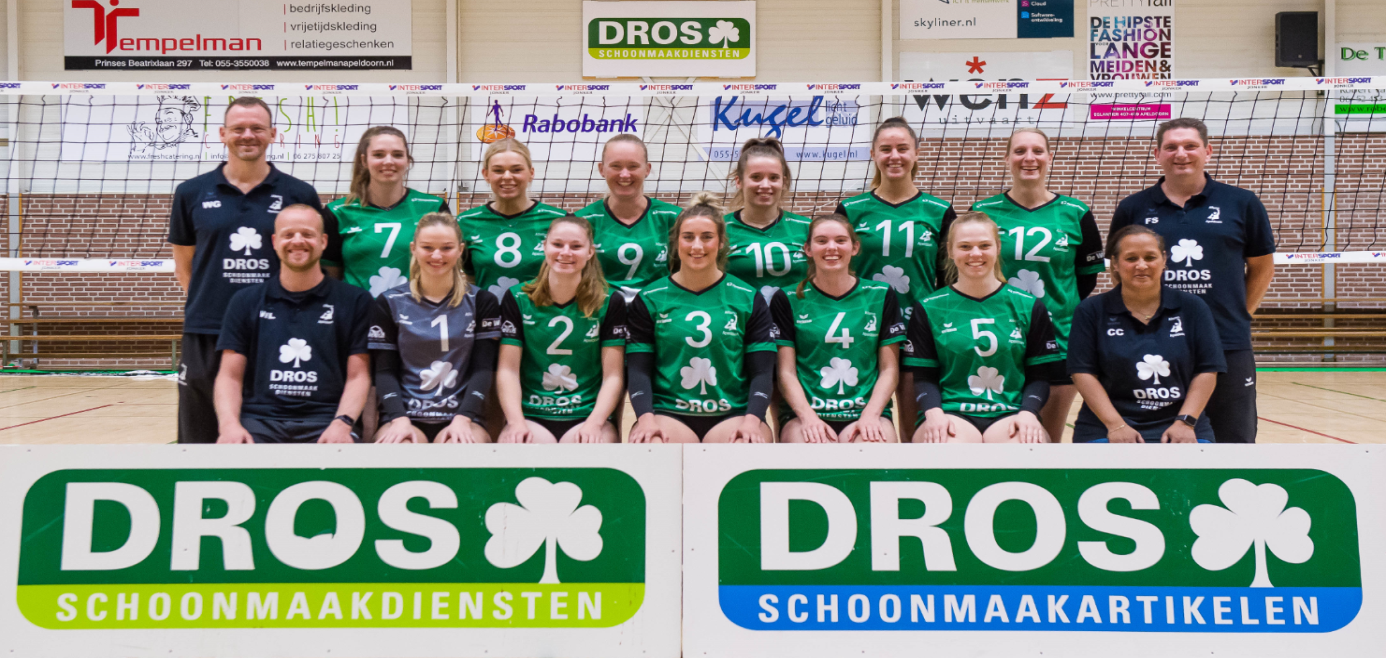 Eindstand reguliere competitie topdivisie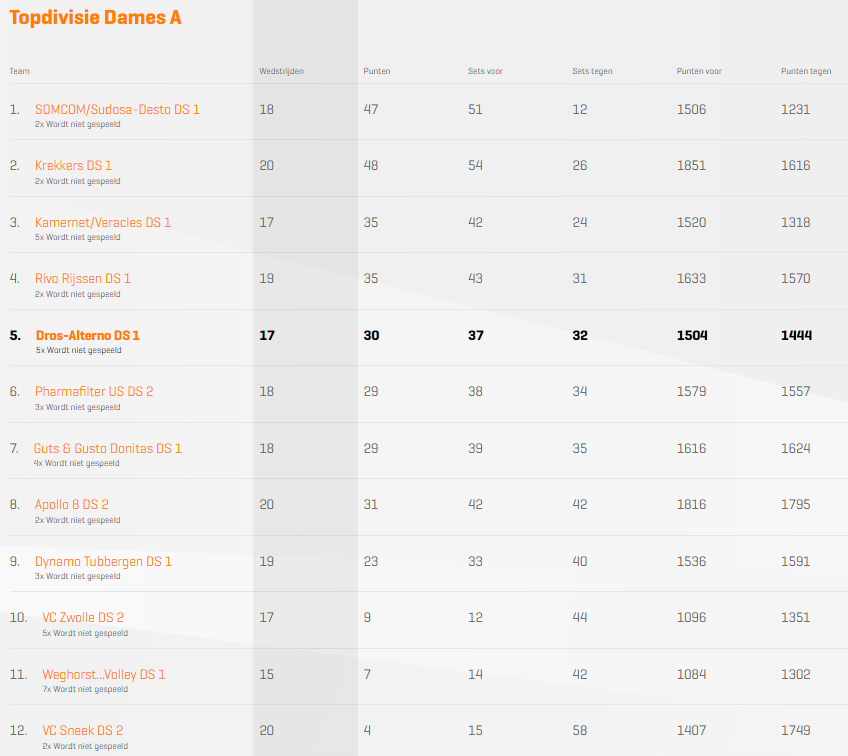 Uitslagen reguliere competitie topdivisieNationale bekerDames 1 is in de tussenronde uitgeschakeld in het bekertoernooi09-04-2022Dros-Alterno DS 1Apollo 8 DS 23-223-25, 25-20, 25-21, 20-25, 15-1002-04-2022Dynamo Tub. DS 1Dros-Alterno DS 11-325-22, 21-25, 17-25, 17-2526-03-2022Dros-Alterno DS 1Krekkers DS 10-322-25, 21-25, 19-2519-03-2022Rivo Rijssen DS 1Dros-Alterno DS 11-324-26, 17-25, 25-23, 17-2512-03-2022Dros-Alterno DS 1Veracles DS 12-325-23, 19-25, 25-20, 18-25, 14-1605-03-2022Dros-Alterno DS 1VC Zwolle DS 23-025-17, 25-13, 25-1919-02-2022Sudosa-Desto DS 1Dros-Alterno DS 13-025-23, 25-14, 25-1027-11-2021Krekkers DS 1Dros-Alterno DS 13-125-20, 25-22, 23-25, 25-1720-11-2021Dros-Alterno DS 1Rivo Rijssen DS 12-323-25, 25-22, 25-17, 17-25, 18-2013-11-2021Veracles DS 1Dros-Alterno DS 11-325-20, 21-25, 22-25, 22-2506-11-2021Dros-Alterno DS 1Sudosa-Desto DS 11-320-25, 25-23, 17-25, 19-2530-10-2021WVC Volley DS 1Dros-Alterno DS 11-325-21, 14-25, 18-25, 17-2516-10-2021Dros-Alterno DS 1Pharmafilter US DS 22-325-23, 25-9, 14-25, 25-27, 14-1609-10-2021VC Zwolle DS 2Dros-Alterno DS 10-315-25, 17-25, 14-2502-10-2021Dros-Alterno DS 1Guts & Gusto Donitas DS 13-114-25, 25-15, 25-22, 25-1625-09-2021VC Sneek DS 2Dros-Alterno DS 11-317-25, 25-20, 9-25, 22-2518-09-2021Apollo 8 DS 2Dros-Alterno DS 13-225-11, 21-25, 20-25, 25-17, 15-1119-01-2022Dros-Alterno DS 1Set-Up '65 DS 10-316-25, 20-25, 21-2523-10-2021Dros-Alterno DS 1PDK DS 12-025-10, 25-1723-10-2021De Vrienden/ Volco DS 1Dros-Alterno DS 10-221-25, 20-2523-10-2021Dros-Alterno DS 1Apollo 8 DS 22-025-17, 25-23